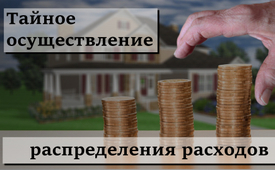 Тайное осуществление распределения расходов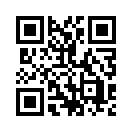 Еще до начала пандемии, осенью 2019 года, в немецком Бундестаге были внесены поправки в законодательство, которые в конечном итоге позволят с 1.01.2024 года требовать от граждан возмещения возможного ущерба от вакцинации.Еще до начала пандемии, осенью 2019 года, в немецком Бундестаге были внесены поправки в законодательство, которые в конечном итоге позволят с 1.01.2024 года требовать от граждан возмещения возможного ущерба от вакцинации. Одно из изменений касается Закона об уравнивании бремени, согласно которому в послевоенный период граждане, владеющие материальными активами, особенно недвижимостью, облагались налогом  отдельно. В статью 21 Закона об уравнивании бремени добавлена ссылка на 276 параграф Федерального закона о компенсациях, который, в свою очередь, ссылается на «Четырнадцатый социальный кодекс», также принятый Бундестагом осенью 2019 года. Этот «Четырнадцатый социальный кодекс» регулирует возмещение ущерба от вакцинации в результате рекомендованных прививок. В итоге это означает, что с 1.01.2024 года государство может осуществлять распределение расходов, используя активы населения для компенсации пострадавшим от вакцинации. Получается, законодатели знали что-то о широкой компании по вакцинации и огромном ущербе от нее еще до начала пандемии, если сочли необходимым принять такое скрытое законодательство?от pg; gfИсточники:https://bit.ly/3s5ffMg
https://bit.ly/3s4aDpS
https://bit.ly/3Ib1bqd
https://bit.ly/36w7Ptl
https://bit.ly/35fl1lr
https://bit.ly/3H6NtDwМожет быть вас тоже интересует:#Vakzinaziya - Вакцинация. Факты и предпосылки... - www.kla.tv/Vakzinaziya

#Finansy - www.kla.tv/finansyKla.TV – Другие новости ... свободные – независимые – без цензуры ...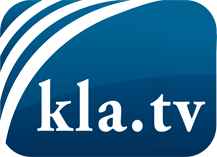 О чем СМИ не должны молчать ...Мало слышанное от народа, для народа...регулярные новости на www.kla.tv/ruОставайтесь с нами!Бесплатную рассылку новостей по электронной почте
Вы можете получить по ссылке www.kla.tv/abo-ruИнструкция по безопасности:Несогласные голоса, к сожалению, все снова подвергаются цензуре и подавлению. До тех пор, пока мы не будем сообщать в соответствии с интересами и идеологией системной прессы, мы всегда должны ожидать, что будут искать предлоги, чтобы заблокировать или навредить Kla.TV.Поэтому объединитесь сегодня в сеть независимо от интернета!
Нажмите здесь: www.kla.tv/vernetzung&lang=ruЛицензия:    Creative Commons License с указанием названия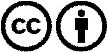 Распространение и переработка желательно с указанием названия! При этом материал не может быть представлен вне контекста. Учреждения, финансируемые за счет государственных средств, не могут пользоваться ими без консультации. Нарушения могут преследоваться по закону.